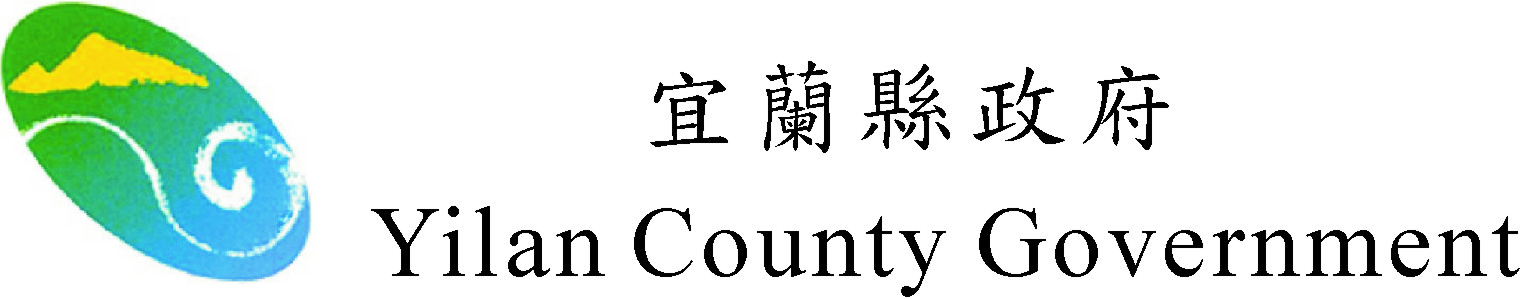 範例        新聞稿發布日期：110年2月8日發布單位：地政處用地科聯絡人姓名：葛若虹電話：9251000分機1110科長手機：葛若虹0937522952宜蘭縣私有耕地三七五租約屆滿續租或收回耕地申請受理至2月17日止宜蘭縣私有耕地三七五租約6年租期已於去年底屆滿，耕地續租或收回已從今年1月1日於各鄉(鎮、市)公所開始受理申請，今年申請截止日延至2月17日，請承租人、出租人儘速向土地所在鄉(鎮、市)公所申請續訂或收回，保障租佃雙方權益。宜蘭縣政府地政處表示，民國38年推動三七五租佃政策以來，每6年就要換約續訂1次，最近1次租約已於去年12月31日屆滿。宜蘭縣各鄉、鎮、市公所登記有案的私有三七五耕地租約有2,353件，佃農2,667戶、地主3,871戶，面積約856.588387公頃，提醒私有耕地三七五租約出租人(地主)與承租人(佃農)，若承租人願意續租或出租人欲依耕地三七五減租條例收回耕地，應於2月17日前向耕地所在鄉(鎮、市)公所提出申請。地政處表示，三七五租約攸關地主佃農雙方權益，為業、佃雙方續租順利，民眾可至宜蘭縣政府地政處網站(網址：https://land.e-land.gov.tw/)之「下載專區」，下載續租或收回所需相關書表格式，如仍有疑問歡迎洽各鄉、鎮、市公所詢問，或撥打諮詢電話：03-9251000分機1116，以維護業佃雙方權益。